INDICAÇÃO Nº 1461/2020Ementa: providenciar destocamento na Rua do Sindicatos nº 47, Jardim São Jorge.Exmo. Senhor Presidente.Justificativa:Considerando que a árvore  foi cortada há  algum tempo, e o toco ainda não removido, a Vereadora Mônica Morandi requer nos termos do art. 127 do regimento interno, que seja encaminhada ao Exmo. Prefeito Municipal a seguinte indicação:	Que seja realizado o destocamento na Rua dos Sindicatos esquina com Rua Jose Primi, na altura do nº 47, Jardim São Jorge.  Valinhos, 21 de setembro  de 2020.			       __________________________					Mônica Morandi					     Vereadora Foto anexa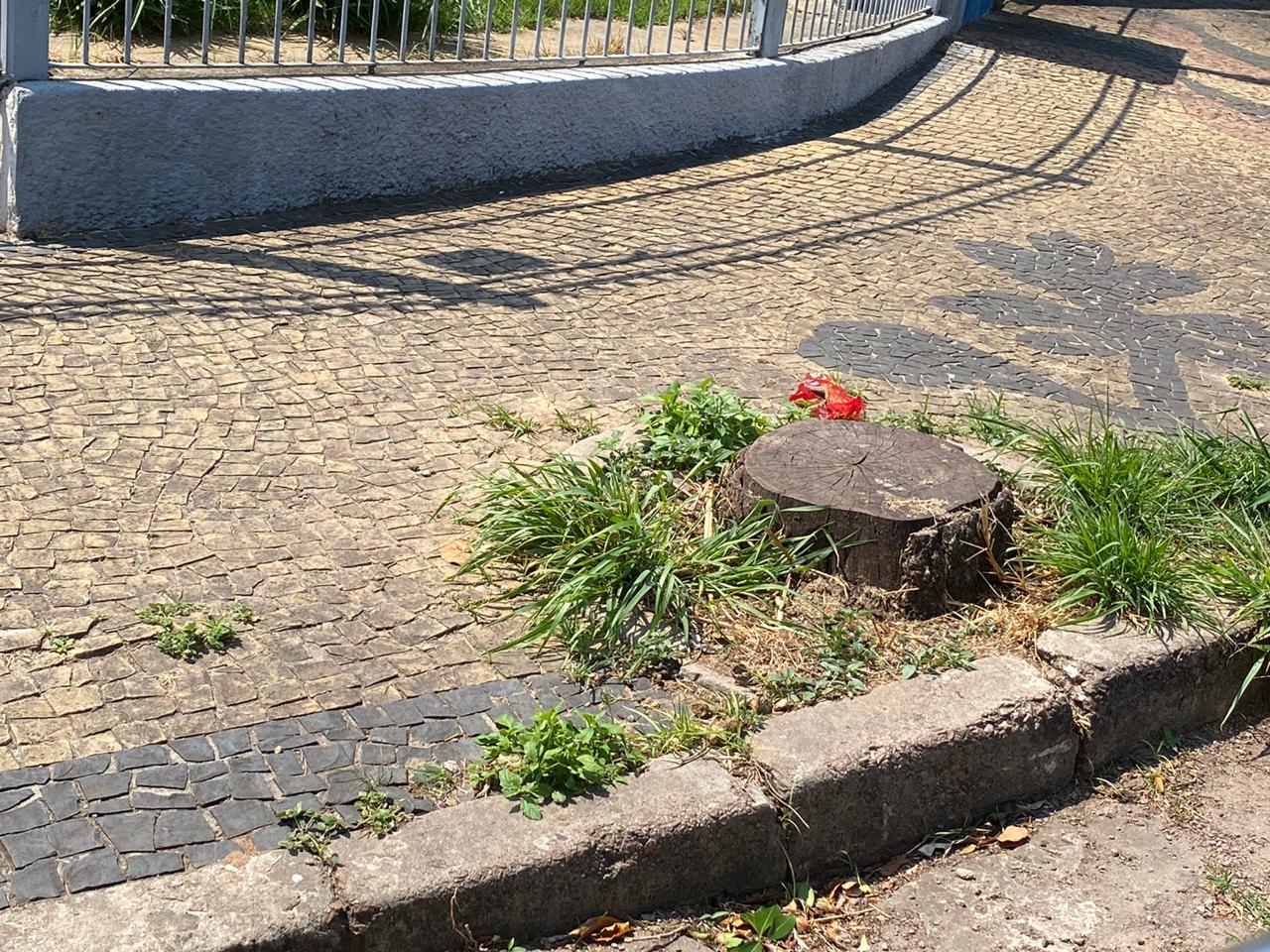 